[Form 7]SURAT PERNYATAAN TIDAK PERNAH MELAKUKAN PLAGIATYang bertanda tangan di bawah ini: 	Nama				: 	NIP.				: 	Tempat/Tgl Lahir		: 	Pangkat/Gol			: 	Jabatan Fungsional		: 	Pendidikan Terakhir		: 	Unit Kerja			: Menyatakan yang sebenarnya dengan rasa tanggung jawab, bahwa saya tidak pernah melakukan upaya plagiat dari suatu produk ilmiah dari pihak manapun selama karir saya.Bilamana di kemudian hari dapat dibuktikan pernyataan ini tidak benar, maka saya bersedia menerima sanksi hukum sesuai dengan perundang-undang yang berlaku.Surat pernyataan ini dibuat untuk memenuhi persyaratan dalam rangka mendaftarkan diri mengikuti proses Pemilihan Bakal Calon Rektor Universitas Cenderawasih Periode 2023-2027.					Jayapura,                 2023					Yang menyatakan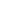 							…………………………………							NIP. 